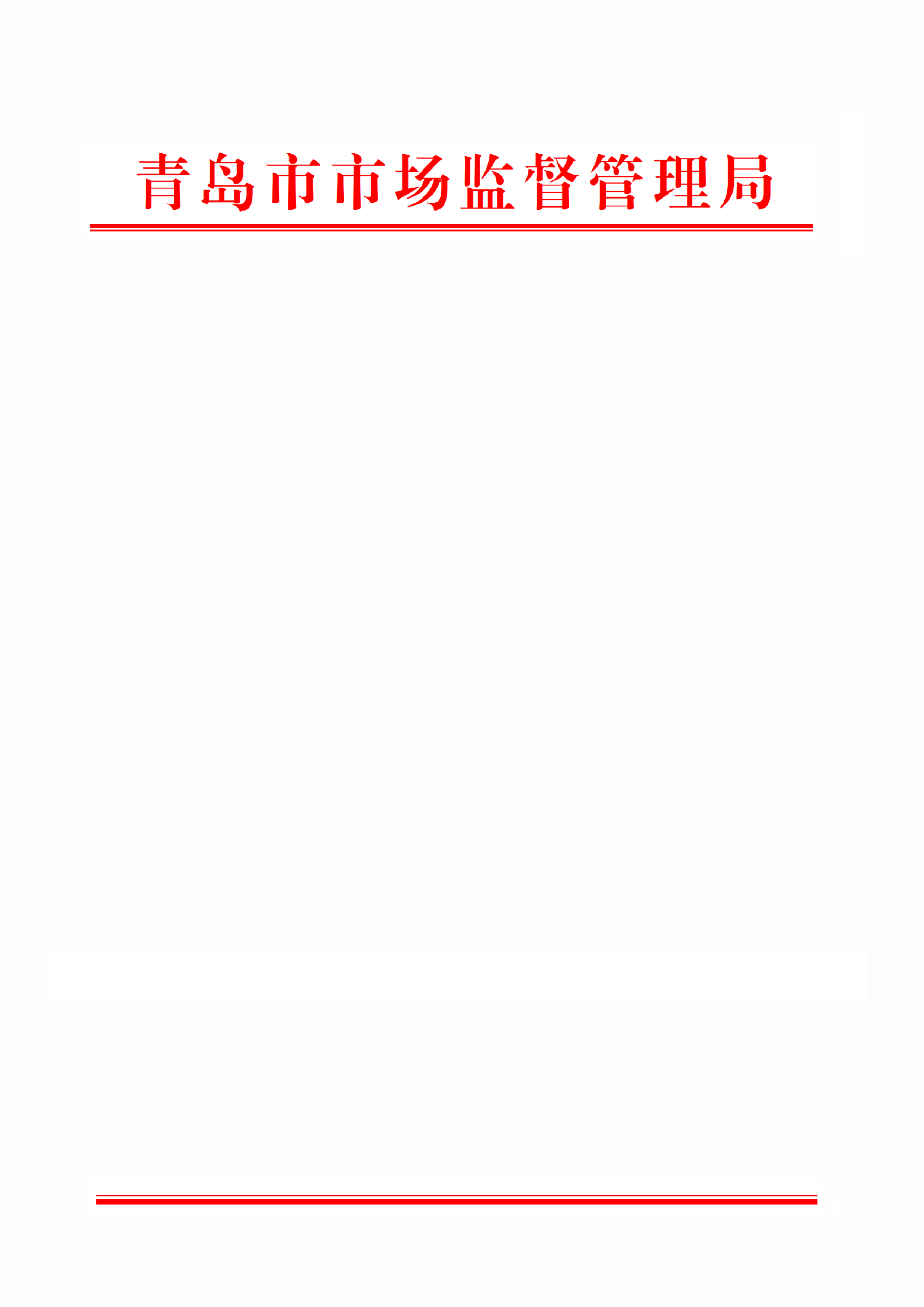 青岛市市场监督管理局关于发布2023年青岛市“名特优新”个体工商户名单的公告为深入贯彻落实国务院《促进个体工商户发展条例》精神，推动我市个体工商户高质量发展，根据《山东省市场监督管理局等十四部门关于开展个体工商户分型分类精准帮扶工作的指导意见》等要求，青岛市市场监督管理局组织开展了青岛市“名特优新”个体工商户认定工作。经过发动申报、区市推荐、材料审查、公开征求意见和会议研究等程序，认定62户个体工商户为2023年青岛市“名特优新”个体工商户，现向社会予以公布。希望“名特优新”个体工商户发挥示范引领作用，发挥特色优势，进一步提升产品质量，为推动全市个体私营经济高质量发展贡献力量，同时欢迎社会各界监督。青岛市市场监督管理局                          2023年11月21日（监督电话：0532-85730926）2023年青岛市“名特优新”个体工商户名单（排名不分先后）单位名称经营地址认定类别市南区繁华荒岛书店青岛市市南区安徽路16号优质类市南区航航老味道菜馆青岛市市南区天津路26号优质类市南区民国海海鲜饺子楼青岛市市南区中山路31号知名类市南区里院客栈青岛市市南区保定路10号特色类青岛市市南区维俊快餐店青岛市市南区湖北路12号知名类市南区凯源达海产行青岛市市南区博山路9号106户新型类青岛市市南区清真马家火锅美食城青岛市市南区仰口路2号优质类市南区珍海一品祥子家海鲜食府青岛市市南区台湾路7号7号乙优质类市南区咖啡空间咖啡馆青岛市市南区大学路14号1号楼平房1户特色类市南区金爵士瘦身养生馆青岛市市南区云霄路71号一、二层知名类青岛市市北区顺兴食品店青岛市市北区顺兴路100号知名类市北区海立尊海参店青岛市市北区劲松四路106号知名类市北区玉茗澄茶行青岛市市北区小港一路6号115户知名类市北区乐之友琴行青岛市市北区四流南路66号甲23-7号知名类市北区香烙酥肉火烧店青岛市市北区嘉禾路20号甲知名类李沧区麦韵院里汤包店山东省青岛市李沧区九水路227号宝龙广场M1-L1-001-04号商铺知名类李沧区罗丽丝美丽内衣店山东省青岛市李沧区书院路1号中防商街负一层C区25号知名类李沧区小娄姐姐麻辣烫店山东省青岛市李沧区书院路1号中防商街负二层A区15号特色类李沧区孙记妈咪厨房脂渣店李沧区虎山路88-4号网点新型类李沧区非同凡响服饰店山东省青岛市李沧区向阳路94号特色类李沧区隋记大自然烧烤店山东省青岛市李沧区九水路237号-12知名类青岛市李沧区冯氏长乐茶庄青岛市李沧区九水东路180号天福祥茗茶广场2-25号知名类李沧区张涛鲅鱼馆李沧区顺河路217-21号特色类李沧区郭秀青食品店青岛市李沧区唐山路91号特色类崂山区那家同兴酒店青岛市崂山区同兴路677号印象畔网点知名类崂山区一把连餐饮店青岛市崂山区同兴路677-20号户特色类崂山区双合园饺子馆青岛市崂山区同兴路866号111网点优质类崂山区宝瑞丰礼品行青岛市崂山区辽阳东路10号古早文化城二层C15号优质类崂山区清和霓裳商行青岛市崂山区劲松七路77号古早文化城二楼C38新型类崂山区海俊龟购龟鳖养殖中心青岛市崂山区沙子口街道李宅路39号新型类崂山区前海边火锅店青岛市崂山区沙子口街道九水东路684号知名类崂山区新日盛望角酒店青岛市崂山区沙子口街道东姜哥庄社区优质类崂山区二龙山馒头店青岛市崂山区王哥庄街道晓望社区1005号特色类崂山区大百菜酒店青岛市崂山区北宅街道办事处东陈社区优质类即墨区丰泽园辣子全鸡店即墨区温泉街道东夼村421号知名类即墨区益捷服装印花工作室即墨区北安街道办事处朱家后戈庄村802号知名类即墨市地平线家庭农场即墨区移风店镇黄戈庄村特色类即墨区福禧面艺食品坊即墨区田横岛旅游度假区现子埠219号优质类即墨区木子静鞋服店即墨区通济鹤山路家居博览中心A区A5-019新型类胶州市华丹大药房胶州市兰州西路86号知名类胶州市鑫雪旺食品加工厂九龙办事处大西庄村知名类胶州市老渔村鱼坊胶州市九龙街道后海庄村49号特色类胶州市徐嘉庆盲人保健按摩所胶州市常州路83号5号网点优质类胶州市康健儿科门诊部胶州市徐州路小区19号楼乙优质类青岛经济技术开发区江南雨茶艺馆青岛经济技术开发区阿里山路103-1号知名类叶建明陶瓷厂黄岛区张家楼镇文旅创意园特色类青岛市西海岸新区鼎盛庄园黄岛区张家楼镇李家村村西特色类黄岛区王台增聚回饼店黄岛区王台街道环台北路84号院内优质类黄岛区炳刚塔桥全羊店黄岛区六汪镇塔桥村186号优质类平度市店子镇许记火烧店店子镇许家村214-1号知名类平度市兰底郑老六烤鸡店兰底店南村镇长生路13号知名类平度市同福肉食店南村镇沙梁南村148号知名类平度市福瑞兴工艺品厂新河镇北镇村329号特色类平度德澳知识产权事务所人民路135号新型类莱西市旭东肉食加工厂莱西市水集一村768号知名类莱西市笑宝儿熟食餐厅莱西市琴岛东路77号16号网点 知名类莱西市夏格庄蒜香鸡夏格庄店莱西市夏格庄镇夏四村知名类莱西市珍味轩酒楼青岛莱西市团岛东路澳门花园西邻优质类莱西市红日美晨蛋糕店莱西市杭州路一中南校西红绿灯南30米优质类青岛市城阳区鑫复盛大酒店青岛市城阳区流亭街道白沙河路329号知名类城阳区一品羊全羊馆城阳区文阳路715号知名类城阳区高守君熟食店山东省青岛市城阳区惜福镇街道演礼社区居委会东500米知名类